Application of Normal DistributionDr. Kiran Singh Sisodiya (Bais)kiransinghbais@gmail.com Chandigarh University, UISABSTRACTThe continuous random variable is used in this article along with other mathematical properties. The traits of the phenomenon we anticipate have an effect on how probability behaves.  There is a certain probability distribution based on the characteristics of phenomena (which we also describe as variables). The probability for categorical (or discrete) variables may typically be explained by a binomial or Poisson distribution. Continuous probability distributions are commonly used to mathematically characterize random processes in the physical sciences and engineering. We provide a method for formalizing any continuous random variable in this paper. The probability distribution is briefly explained along with a few examples of potential applications. It is also referred to as the bell-shaped curve and the Gaussian distribution.Keywords-Random variable, Discrete, Continuous, Mean, Normal curveINTRODUCTIONRandom Variable- Random variable refers to a real valued function that is defined across the sample space of a random experiment.Random Variable is assigning a number to the experiment.Random Variable is defined from sample space to the real numberswhere the random variable is f(X).Real number (R) is the range of the random variable and sample space (S) is its domain.The value of a random variable is based on the potential results of a random experiment, which might be discrete or continuous.Discrete Random Variable    It is a random variable that can have a limited number of distinct values, such as 0, 1, 2, and so forth.            E.g. – Heights of students, Weights of students etc.Continuous Random Variable           It is random variable which take values between a range and it is variable that can                              have Infinite or uncountable set of values.             E.g. – Number of students who fails in a test, Number of accidents per month etc.   Area under the Probability density function's curve is used to define probabilities of continuous random variables.The graph of discrete and continuous data looks like this: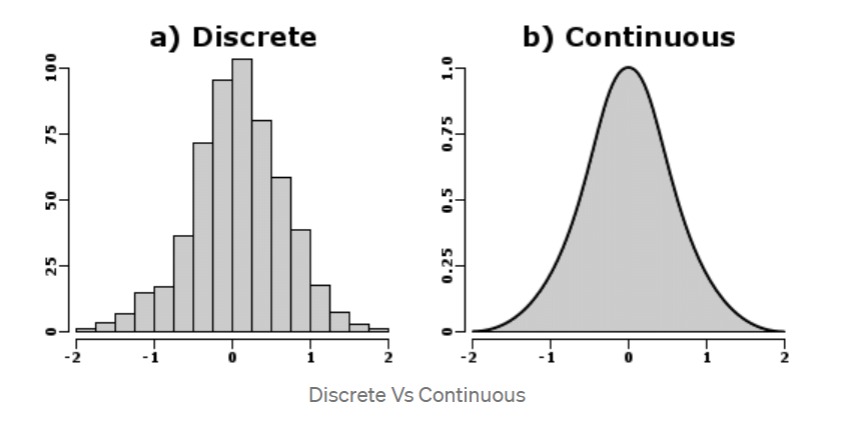 https://miro.medium.com/max/994/1*c2ylMCItL1XG6O3mGhjzng.pngFigure-1 TYPES OF DISCRETE PROBABILITY DISTRIBUTIONA. Bernoulli DistributionB. Binomial DistributionC. Multinomial DistributionD. Poisson DistributionE. Hypergeometric DistributionF. Negative Binomial DistributionG. Geometric DistributionNow we will discuss about some Discrete Probability Distribution Bernoulli Distribution-When an experiment is conducted just once and there are just two possible outcomes—success or failure—we utilize the Bernoulli distribution. These trails are known as Bernoulli trails.If we do an experiment, then let p represent the likelihood of success and 1-p represent the likelihood of failure.P.M.F is provided asE.g.- Guessing a simple True/False Question, Tossing a coin once, etc.Binomial Distribution- It is an identical Bernoulli distribution sequence. When there are just two possible outcomes for a random variable, the binomial distribution is created. Let 'p' stand for the likelihood that an event will succeed, and 'q' for the likelihood that any given trail will fail. Finding the likelihood of attaining 'r' successes in 'n' separate trials is necessary because the remaining 'n-r' trials will fail. After that, we repeat the experiment and plot the probability for each run, producing a binomial distribution. The P.M.F is given as                             Where p is the probability of success,                               q is the probability of failure,                                n is the number of trails, and                               r is the number of times we obtain success.                              E.g.- Tossing a coin ‘n’ time and calculating the probability of getting some number of heads.Important Results of Binomial Distribution-Prove that the sum of probability mass function for Binomial distribution is 1.Proof: -                                                                                                                                   Hence Proved Mean of Binomial Distribution                              Suppose  are the variate values with corresponding probabilities ,then  Variance of Binomial Distribution-Put value of in equation (A)Multinomial Distribution                              The random variable with numerous alternative outcomes is described by a multinomial distribution. Think about playing a game n times. So Multinomial Distribution helps us to determine combined probability that Player 1 will win times, Player 2 will win  times, and Player k will win  times.The P.M.F is given asWhere ‘n’ is the number of trails denote the probabilities of outcome  respectively.Poisson’s Distribution- Under the following circumstances, it is a limiting case of the binomial distribution: -When the number of trails ‘n’ is very large i.e.,   Probability of success ‘p’ is very small i.e.,                      Poisson’s Distribution describes the event that occurs in a fixed interval of time or space.DEFINATION- If X has the probability mass function (P.M.F.) listed below, then it will follow Poisson's distribution.Where  average number of occurrences of an event over a specific period of time,             Desired outcome             Euler’s NumberTypes of Continuous Probability Distribution Rectangular/Uniform DistributionExponential DistributionT-DistributionNormal DistributionChi-square DistributionRayleigh DistributionNow we will discuss about some Continuous Probability DistributionRectangular/Uniform Distribution                              A uniformly distributed Random Variable X in interval  if P.D.F is given by-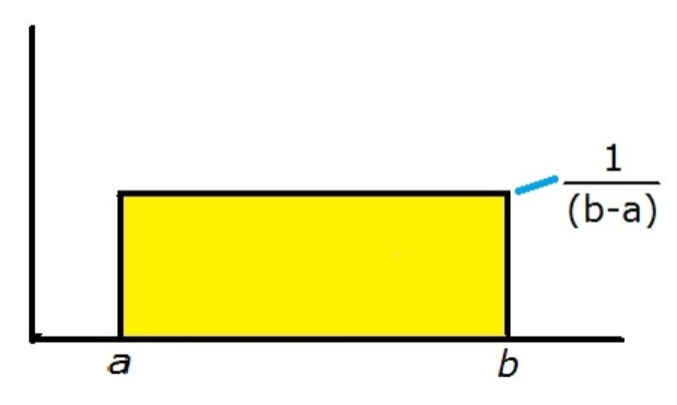 https://th.bing.com/th/id/Ra51c721e7f9b820af206667b87ba4456?rik=5cvzUE%2bTyf0V7Q&riu=http%3a%2f%2fwww.mhnederlof.nl%2fimages%2frectangularpdf.jpg&ehk=8p%2fNfYANrFsiuYZ1qDvQTkIXaiIxPfX4aX%2fULdBQ%2fUw%3d&risl=&pid=ImgRawFigure-2Exponential Distribution                              It is argued that a random variable X has an exponential distribution of its P.D.F.T-Distribution                              When sample size is limited and population variation is unknown, this is utilized. Degree of freedom (p), which defines this distribution, is determined as sample size minus one (n-1).PDF is provided byWhere p is degree of freedom,            is gamma function, And      where  is sample mean, is population mean, s is sample varianceRESULTS AND DISCUSSIONSNORMAL DISTRIBUTION                              The Normal Distribution, sometimes referred to as the Gaussian Distribution in statistics and probability theory, is the most important Continuous Probability Distribution. The Binomial Distribution's limiting case is one in which p and q are unrestricted and the number of trails 'n' tends to.DEFINATION – If a continuous random variable, X, has a probability density function that is given by   ,  Where x is the Variable            is the Mean and            is the Standard DeviationMean and Standard Deviation are the parameters of Distribution.  ;    ,The Normal Distribution is 1 i.e., the total probability of distribution is 1.Important Results- Prove that normal distribution is 1 i.e., the total probability of distribution is 1.Proof-Let                                  … (C)           Let             Then equation ‘C’ becomes Standard Normal DistributionThe mean value in a conventional normal distribution is 0, and the standard deviation is 1.To convert Normal Variate to Standard Normal Variate                                  X is a normal variate having following p.d.f.  ,        … (1)For different values of µ and 𝞼, we get different normal curves.To find the area under normal curves, we standardized the normal variate X by the following transformation                                                       … (2)From (1) and (2)      ;   We know thatSince    is an even function of z and  CENTRAL LIMIT THEOREM                             According to the central limit theorem, the distribution of the sums of many independent random variables selected from any distribution will always converge to the Normal Distribution. The sample size has a direct relationship with how well the normal distribution is approximated.Let  are ‘n’ independent identically distributed random variables with   and  and if  , then the variate  has a distribution that approaches the standard normal distribution as  provided the moment generating function exists.C. CENTRAL LIMIT THEOREM APPLICATIONS 1. It offers an easy way to calculate the approximations of the probabilities of the sums of independent random variables.2. It informs us of the fact that empirical frequencies of a large number of natural "Populations" show a bell-shaped curve.. Area under Standard Probability CurveSince   Clearly for Standard normal variate So  and   Working Procedure to find Here At  , andAt     So,                                               [By normal table Here 68% area lies within At At So,                                                 [By normal table Here 95% of area lies within At At So,                                           [By normal table Here 99% of area lies within Now the graph for area within is as follows-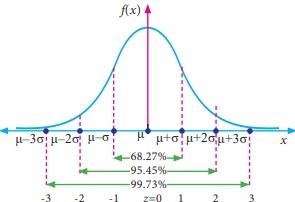 https://www.brainkart.com/media/extra3/8eVa07s.jpgFigure-4Curve of Normal Distribution                              We are aware that the mean contributes to the determination of the graph's line of symmetry, while the standard deviation tells us how widely distributed the data are.The data are more closely clustered if the standard deviation is smaller, while the graph becomes wider if the standard deviation is bigger.The scale parameter is Standard Deviation, while the location parameter is Mean.The mean establishes where the curve's apex will be. Curves are moved right by increasing mean and left by lowering mean.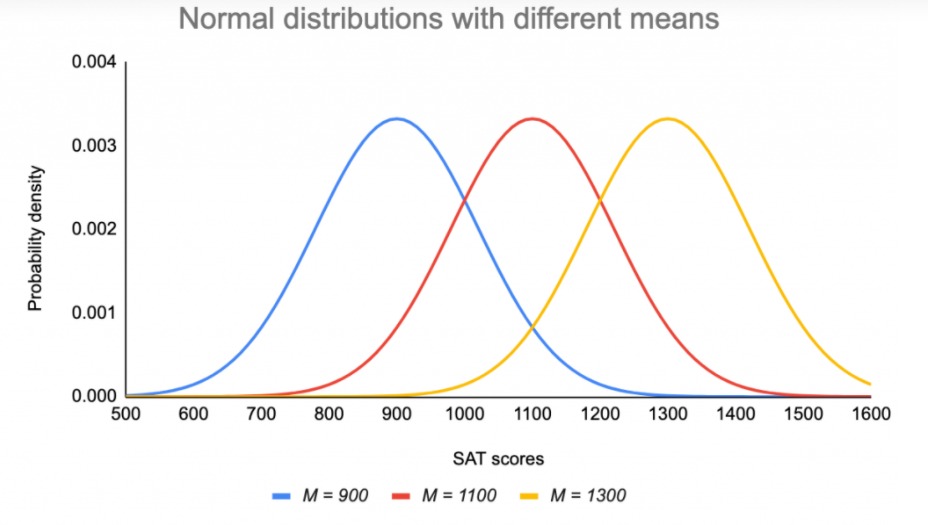                                                               https://cdn.scribbr.com/wp-content/uploads/2020/10/normal-distributions-    with-different-means-1024x633.png                         Figure-5Standard Deviation stretches or squeezes the curve. A small standard deviation results in narrow curve while a large standard deviation leads to wide curve.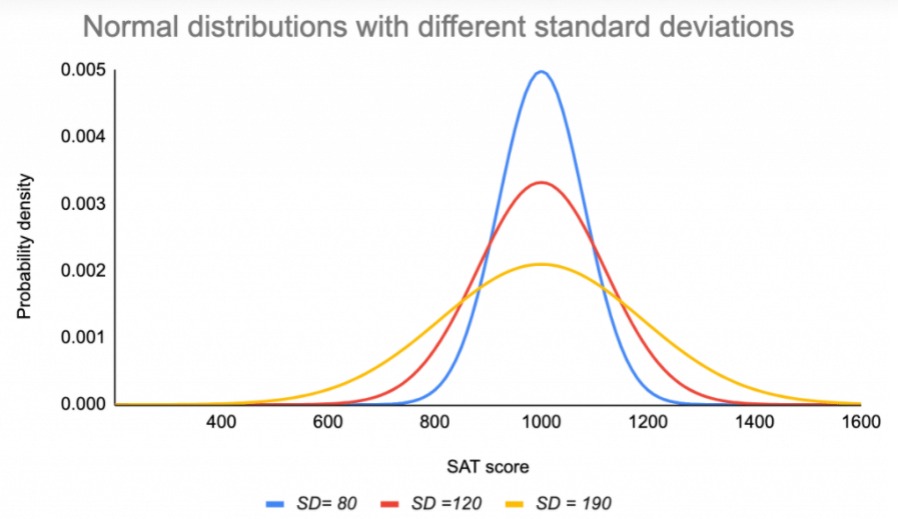                                              https://cdn.scribbr.com/wp-content/uploads/2020/10/normal-distributions-with-different-sds-1024x633.png                             Figure-6 Empirical Rule                             Empirical formula is also known as 68-95-99.7 rule. It tells us where most of values lies in normal Distribution.Around 68% of data falls within one standard deviation of means.Around 95% of data falls within two standard deviations of mean.Around 99.7% of data lies within three standard deviations of mean.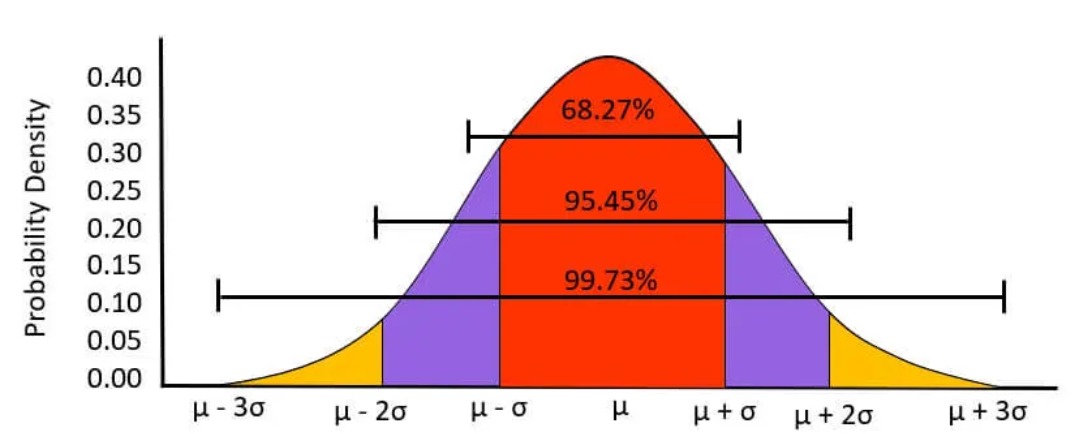                      https://cdn.wallstreetmojo.com/wp-content/uploads/2020/03/Normal-Distribution-Graph1.jpg.webp                   Figure-7 Properties of Normal Probability CurveIt is a bell-shaped curveIt is symmetric about  i.e.,  .In this distribution Mean = Mode = Median.Area lying under the normal probability curve is 1 because .There are exactly half values which are to the left of center and exactly half of the values which are to the right of center.Normal curve must have only one peak.As  increases numerically,  decreases rapidly. The maximum probability attains its maximum value at  and given by .Since f(x) being the probability, can never be negative, no portion of curve lies below -axis.-axis is an asymptote of normal probability curve.The Points of inflexion of the curve are given by   . Mean of Normal DistributionBy definition of meanIn normal distribution   ;   Let Put  in Mean formula Variance of Normal Distribution = Second Moment about MeanBy definition, we have        Let Let Variance=APPLICATIONS OF NORMAL DISTRIBUTION IN DEFENSE RECRUITMENT PROCESS-                          Following is the data for defense recruitment process-Table-1Now, as we know,The Normal distribution's probability density function is given by-And We will now create a table using the aforementioned data and determine its mean and standard deviation.Table-2From above table 2-              6Now we draw a table and find z and probability density function of normal distribution for all data ‘x’ i.e., the heights of the candidates.Table-3Now from above table 3, we get the values of z and the probability density function of Normal distribution i.e., Now we will draw a graph between heights of candidates and probability density function i.e.,x-axis represents the heights of candidates, andy-axis represents the Probability density functionGraph-1Now an enlarged picture of graph of normal distribution of above data-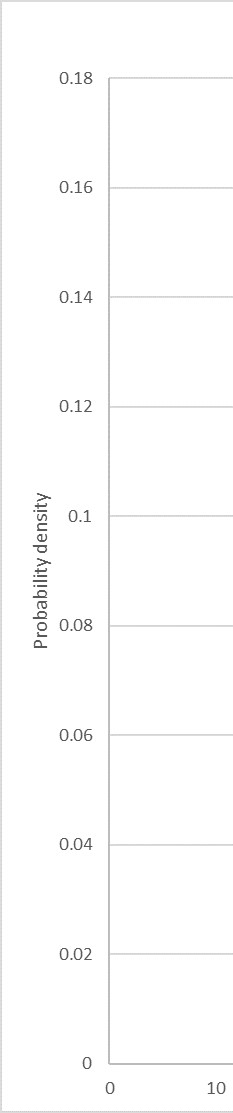 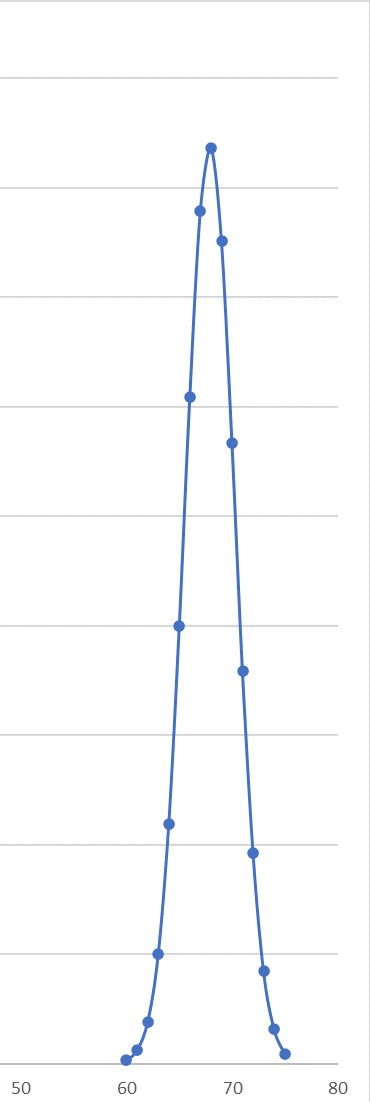 Graph-2CONCLUSIONThe likelihood of an event may often be described and possibly predicted using the probability distributions. The key is to use probability, either discrete or continuous, to characterize the nature of the variables whose behavior we are attempting to describe. The proper application of a model, such as the standardized normal distribution, which may be used to estimate the likelihood of an occurrence, is made possible by the selection of the appropriate category. We discussed how to apply normal distribution to the defense hiring procedure in this dissertation.REFERENCESAltman, D., Bland, M., “Normal Distribution”, BMJ, 238-310, 1995.Batanero, C., Tauber, L., & Meyer, R., “A Research Project on the teaching of Normal Distribution”, Data Analysis of Interface, 52th Edition of ISI, 1999.Beasley, P.D., Springer, S.G., “The Percentage Points of Normal Distribution”, Applied Statistics. 26, 118-121, 1977.Brereton, R.G., “Normal Distribution”, Journal of Chemometrics, Vol.28, 789-792, 2014.Fisher, R.A., “Statistical Methods for Research Workers”, Biological Monographs and Manuals, 365p, 1958.Johnson, N., Kotz, S., Balakrishnan, N., “Continuous Univariate Distribution”, Wiley, Vol.1, 761p, 1994.Krithikadatta, J., “Normal Distribution”, Journal of Conservative Dentistry, Vol.17, 96-97, 2014.Krithikadatta, J., Valarmathi, S., “Research Methodology in Dentistry”, Journal of Conservative Dentistry, Journal of Conservative Dentistry, Vol.15, 206-213, 2012.Heights in Inches (X)Number of Candidates (f)6006146220632364756511466186672126825269218701757114972467318748750Heigts in Inches (Number ofCandidates (f)6003600006143721244148846220384412407688063233969144991287647540964800307200651144225741048165066186435612276810216672124489142049516686815246241713611652486921847611504210378987017549001225085750071149504110579751109724651843312238464731853291314959322748547659543808750562500Heights in Inches(x)60-3.33970.00063361-2.89340.0025462-2.47390.0076963-2.05450.0264-1.63500.043965-1.21560.079966-0.79610.121867-0.37660.1558680.04270.16719690.46220.1503700.88170.1134711.301170.0717711.72060.0385732.14010.0169742.55950.006308753.00270.00184